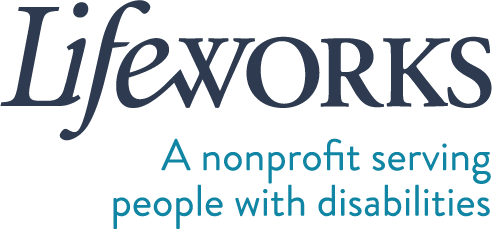 EMPLOYMENT PAPERWORK REQUEST FORMWithin 1 business day of receiving this form, Lifeworks will send the employee their employment paperwork  via Paylocity.Please e-mail completed form to: GetHired@lifeworks.org, fax to: #651-454-2773, or drop it off at:  6636 Cedar Ave South, Suite 250, Richfield, MN 55423.Please have employee reach out to Lifeworks at GetHired@lifeworks.org with questions pertaining to the employment paperwork process.Thank you!Self-Directed HiringLifeworks Services, Inc.p: 651-454-2732 | f: 651-454-2773LIFEWORKS SERVICES ∙ 6636 Cedar Ave South, Suite 250, Richfield, MN 55423 ∙ lifeworks.org                              Updated 5/6/2024PARTICIPANT FIRST (LEGAL) NAME PARTICIPANT LAST (LEGAL) NAME PARTICIPANT PROGRAM - FMS CDCS	 CSGPARTICIPANT PROGRAM - FMS CDCS	 CSGPARTICIPANT PROGRAM – 245D Basic Respite  Homemaker  Individualized Home Support  Night SupervisionPARTICIPANT PROGRAM – 245D Basic Respite  Homemaker  Individualized Home Support  Night SupervisionPARTICIPANT PROGRAM - PCA PCA ChoicePARTICIPANT PROGRAM - PCA PCA ChoiceMANAGING PARTY LEGAL NAME (signer of the employee’s I9)MANAGING PARTY LEGAL NAME (signer of the employee’s I9)MANAGING PARTY EMAILMANAGING PARTY PHONE NUMBEREMPLOYEE FIRST (LEGAL) NAME EMPLOYEE LAST (LEGAL) NAME EMPLOYEE EMAILEMPLOYEE PHONE NUMBEREMPLOYEE DATE OF BIRTH Age pertains to eligibility to work in specific programsEMPLOYEE DATE OF BIRTH Age pertains to eligibility to work in specific programs